Lesson 2 Data Sheet:Temperature DataThese graphs show the maximum daily temperatures averaged over five years and ending on the year listed. 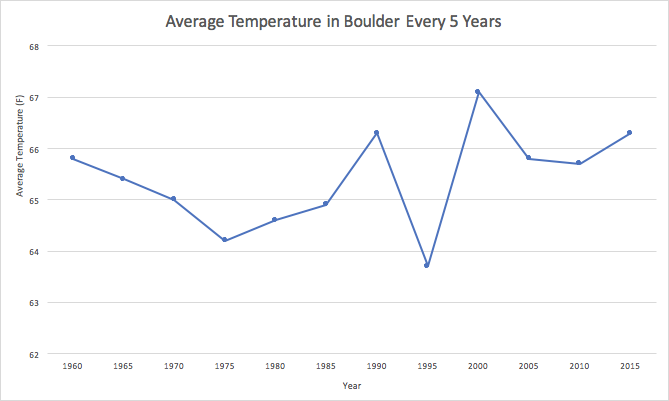 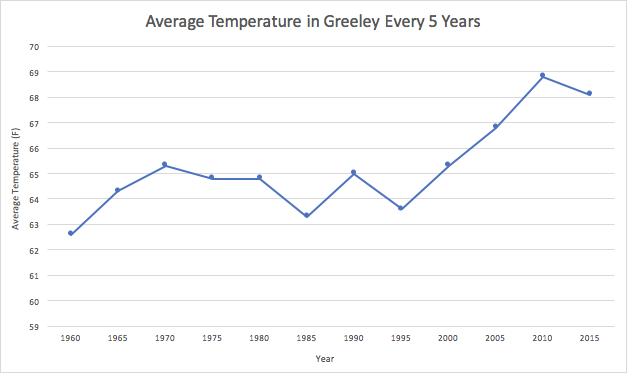 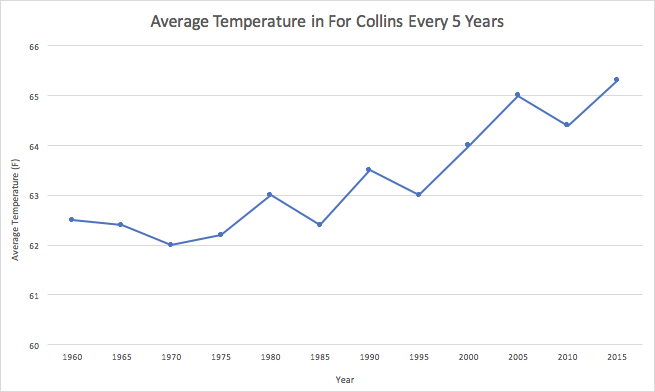 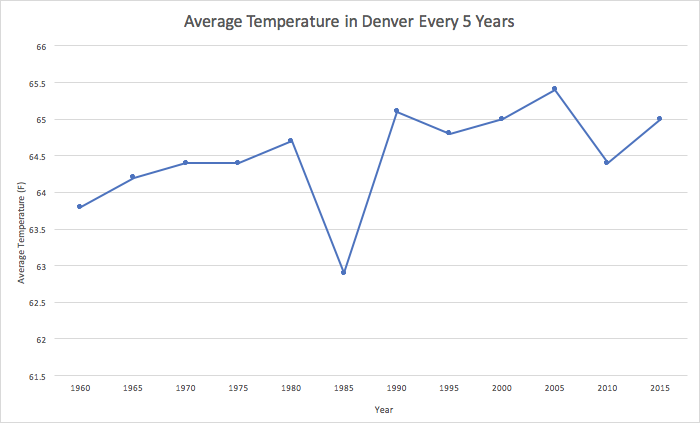 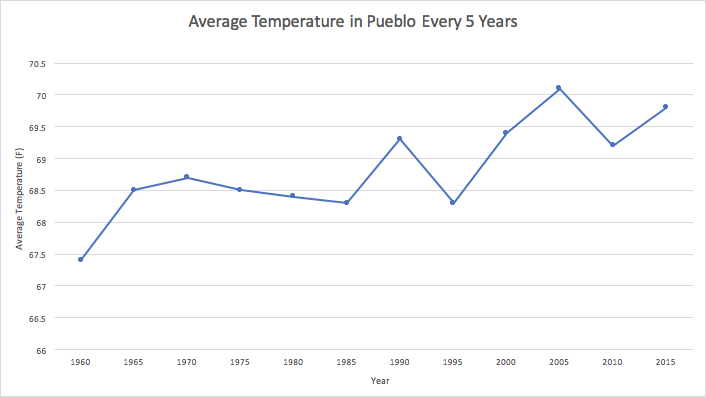 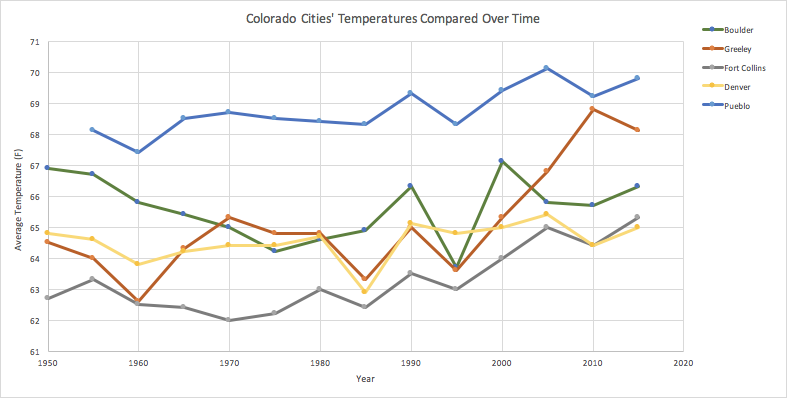 Precipitation Data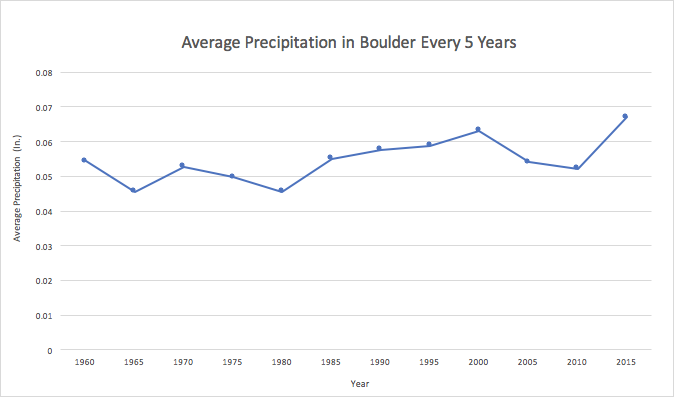 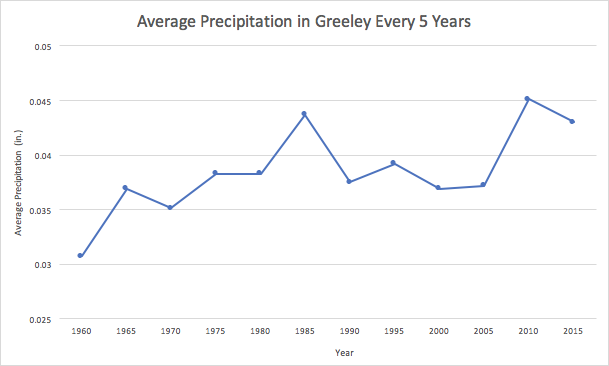 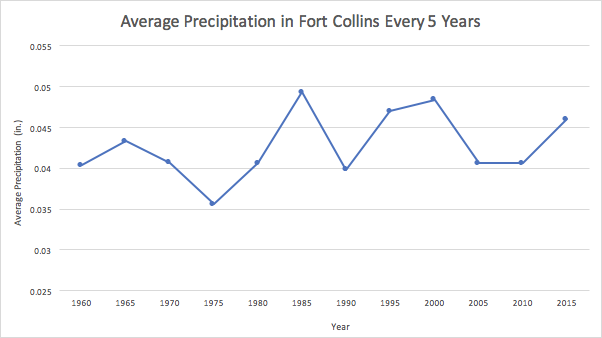 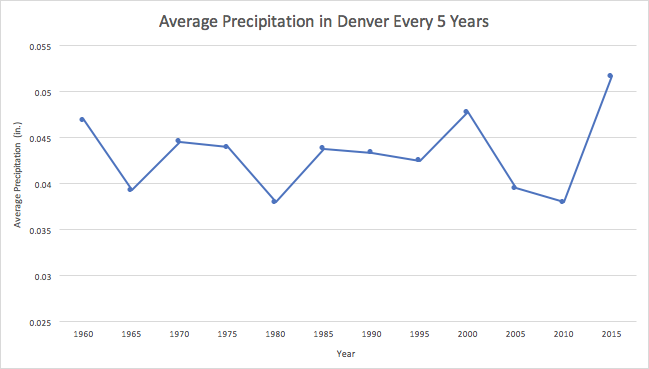 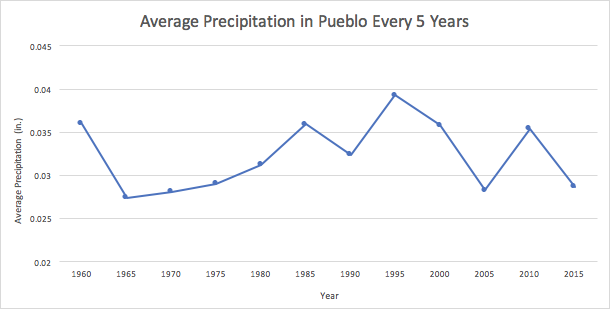 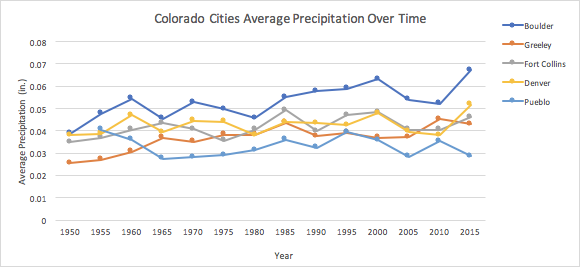 Population Data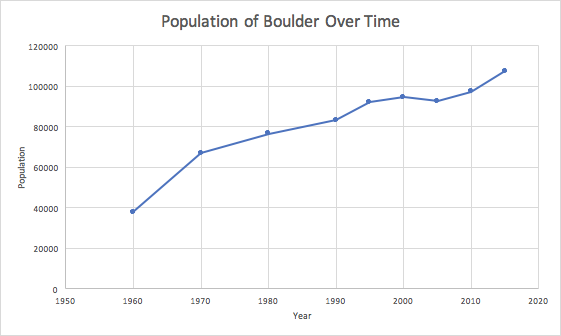 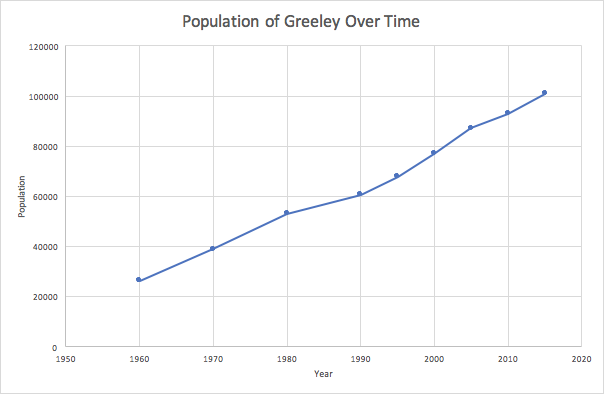 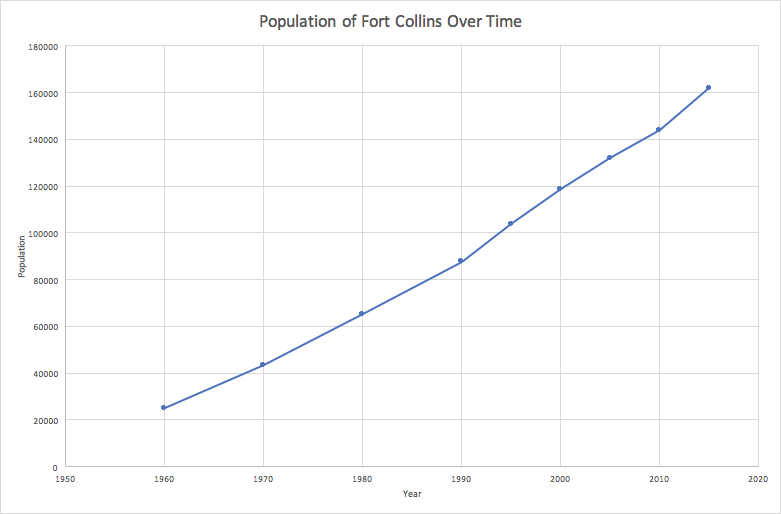 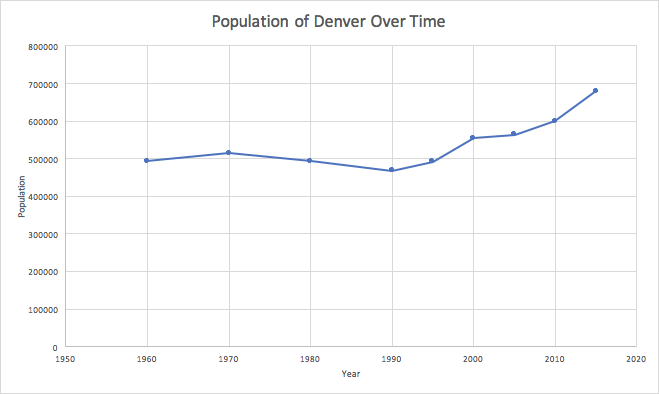 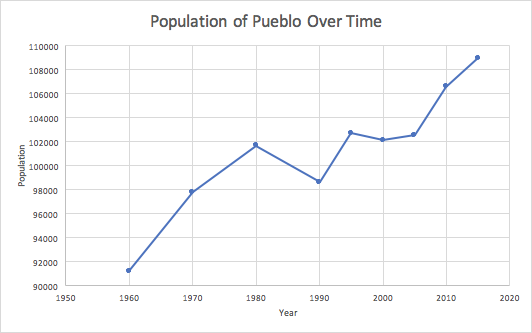 